2016 FORT MILLFOOTBALL SCHEDULE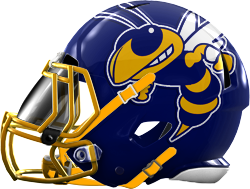 AUGUST 19			SPRING VALLEY –AWAYAUGUST 26			WEST FLORENCE – AWAYSEPTEMBER 2			LANCASTER – AWAYSEPTEMBER 9			ORANGEBURG WILK. – HOMESEPTEMBER 16		YORK – HOMESEPTEMBER 23		BYESEPTEMBER 30		NORTHWESTERN – HOME *OCTOBER 7			CLOVER – AWAY *OCTOBER 14			ROCK HILL – HOME *OCTOBER 21			DORMAN – HOME *OCTOBER 28			NATION FORD – AWAY **REGION GAMES/GAMES BEGIN AT 7:30